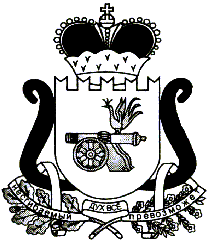 ЕЛЬНИНСКИЙ РАЙОННЫЙ СОВЕТ ДЕПУТАТОВР Е Ш Е Н И Еот  27.02.2015                                                                                       № 13В соответствии с Федеральным законом от 6 октября 2003 года № 131-ФЗ «Об общих принципах организации местного самоуправления в Российской Федерации», Уставом муниципального образования «Ельнинский район» Смоленской области (новая редакция), Ельнинский районный Совет депутатов Р Е Ш И Л:1. Утвердить прилагаемое Положение о порядке заслушивания ежегодного отчета Главы Администрации муниципального образования «Ельнинский район» Смоленской области о результатах его деятельности, деятельности Администрации муниципального образования «Ельнинский район» Смоленской области, в том числе о решении вопросов, поставленных Ельнинский районным Советом депутатов.2. Признать утратившим силу решение Ельнинского районного Совета депутатов от 23.12.2011 №53 «Об утверждении Положения о порядке заслушивания отчета Главы Администрации муниципального образования «Ельнинский район» Смоленской области о результатах его деятельности, деятельности Администрации муниципального образования «Ельнинский район» Смоленской области, в том числе о решении вопросов, поставленных Ельнинский районным Советом депутатов»3. Настоящее решение вступает в силу после его официального опубликования в газете «Знамя».ПОЛОЖЕНИЕо порядке заслушивания  ежегодного отчетаГлавы Администрации муниципального образования «ельнинский район» Смоленской области о результатах его деятельности, деятельности Администрации  муниципального образования «ельнинский район» Смоленской области, в том числе о решении вопросов, поставленныхЕЛЬНИНСКИМ РАЙОННЫМ СОВЕТОМ ДЕПУТАТОВ1. Настоящее Положение определяет в соответствии со статьей 35 Федерального закона от 6 октября 2003 года  № 131-ФЗ «Об общих принципах организации местного самоуправления в Российской Федерации» и статьей 29.1 Устава муниципального образования «Ельнинский район» Смоленской области порядок заслушивания ежегодного отчёта Главы Администрации муниципального образования «Ельнинский район» Смоленской области (далее – Глава Администрации) о результатах его деятельности,  деятельности Администрации  муниципального образования «Ельнинский район» Смоленской области (далее – Администрация), в том числе о решении вопросов, поставленных Ельнинским районным Советом депутатов (далее также – ежегодный отчёт).2. Вопрос о ежегодном отчете Главы Администрации о результатах его деятельности, деятельности Администрации, в том числе о решении вопросов, поставленных Ельнинским районным Советом депутатов, рассматривается Ельнинским районным Советом депутатов в первом полугодии года, следующего за отчетным, на одном из своих заседаний в соответствии с планом работы Ельнинского районного Совета депутатов на очередной календарный год.3. Ежегодный отчет формируется на основании Указа Президента Российской Федерации от 28 апреля 2008 года № 607 «Об оценке эффективности деятельности органов местного самоуправления городских округов и муниципальных районов».  Структура ежегодного отчёта  Главы Администрации   о своей деятельности, деятельности Администрации соответствует структуре типовой  формы доклада глав местных администраций городских округов и муниципальных районов о достигнутых значениях показателей для оценки эффективности деятельности органов местного самоуправления городских округов и муниципальных районов за отчётный год и их планируемых значениях на 3-летний период, утверждённой постановлением Правительства РФ от 17.12.2012. №1317 «О мерах по реализации Указа Президента Российской Федерации от 28 апреля 2008 г. № 607 «Об оценке эффективности деятельности органов местного самоуправления городских округов и муниципальных районов» и подпункта «и» пункта 2 Указа Президента Российской Федерации от 7 мая 2012 г. № 601 «Об основных направлениях совершенствования системы государственного управления».4. Перечень вопросов Ельнинского районного Совета депутатов о деятельности Главы Администрации, деятельности Администрации формируется Аппаратом Ельнинского районного Совета депутатов на основе предложений Главы муниципального образования «Ельнинский район» Смоленской области, депутатских комиссий.5. Сформированный перечень вопросов Ельнинского районного Совета депутатов утверждается  решением Ельнинского районного Совета депутатов, после чего направляется Главе Администрации не позднее, чем за 2 месяца до отчетной даты, установленной Ельнинским районным Советом депутатов  (далее также − отчетная дата).6. Ежегодный отчет Главы Администрации о результатах его деятельности, деятельности Администрации, в том числе о решении вопросов поставленных Ельнинским районным Советом депутатов, не позднее, чем за 10 дней до отчетной даты представляется Главой Администрации в Ельнинский районный Совет депутатов.  7. Ежегодный отчет Главы Администрации, поступивший в Ельнинский районный Совет депутатов, направляется Главой муниципального образования «Ельнинский район» Смоленской области в постоянные комиссии Ельнинского районного Совета депутатов для предварительного рассмотрения.8. При рассмотрении на заседании Ельнинского районного Совета депутатов  вопроса о ежегодном отчете Главы Администрации вначале заслушивается отчет Главы Администрации. Выступление Главы Администрации ограничивается по времени  - до 20 минут.Далее рассмотрение вопроса о ежегодном отчете Главы Администрации осуществляется в следующем порядке:- вопросы депутатов Ельнинского районного Совета депутатов  Главе Администрации (в рамках перечня вопросов, утвержденных Ельнинским районным Советом депутатов) и ответы Главы Администрации на вопросы – до 30 минут;- обсуждение ежегодного отчета Главы Администрации (выступление одного депутата до 10 минут). В рамках обсуждения ежегодного отчета Главы Администрации преимущественное право на выступление принадлежит представителям депутатских объединений.9. По итогам рассмотрения вопроса о ежегодном отчете Главы Администрации Ельнинский районный Совет депутатов принимает одно из следующих решений:- утвердить ежегодный отчет Главы Администрации;- отклонить ежегодный отчет Главы Администрации.Указанное решение может содержать поручения и рекомендации на текущий год. В решении об отклонении ежегодного отчета Главы Администрации должны быть сформулированы причины, должны быть указаны сроки по устранению недоработок и заслушивания информации об их устранении, но не более чем через шесть месяцев. Указанное решение подлежит обязательному опубликованию (обнародованию).Об утверждении Положения о порядке заслушивания ежегодного отчета Главы Администрации муниципального образования «Ельнинский район» Смоленской области о результатах его деятельности, деятельности Администрации муниципального образования «Ельнинский район» Смоленской области, в том числе о решении вопросов, поставленных Ельнинский районным Советом депутатовГлава муниципального образования «Ельнинский район» Смоленской областиВ.Е. ЛевченковПРИЛОЖЕНИЕк решению Ельнинского районного Совета депутатовот 27.02.2015 № 13